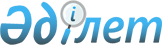 О бюджете сельского округа Кандоз на 2022-2024 годы
					
			С истёкшим сроком
			
			
		
					Решение Жанакорганского районного маслихата Кызылординской области от 30 декабря 2021 года № 172. Прекращено действие в связи с истечением срока
      В соответствии с пунктом 2 статьи 9-1 кодекса Республики Казахстан "Бюджетный кодекса Республики Казахстан" и статьи 6 Закона Республики Казахстан "О местном государственном управлении и самоуправлении в Республике Казахстан" Жанакорганский районный маслихат РЕШИЛ:
      1. Утвердить бюджет сельского округа Кандоз на 2022-2024 годы согласно приложениям 1, 2 и 3 соответственно, в том числе на 2022 год в следующем объеме:
      1) доходы – 92 513 тысяч тенге, в том числе:
      налоговые поступления – 2 115 тысяч тенге;
      неналоговые поступления – 0;
      поступления от продажи основного капитала – 0;
      поступления трансфертов – 90 398 тысяч тенге;
      2) затраты – 93 092,9 тысяч тенге;
      3) чистое бюджетное кредитование – 0:
      бюджетные кредиты – 0;
      погашение бюджетных кредитов – 0;
      4) сальдо по операциям с финансовыми активами – 0;
      приобретение финансовых активов – 0;
      поступления от продажи финансовых активов государства – 0;
      5) дефицит (профицит) бюджета – -579,9 тысяч тенге;
      6) финансирование дефицита (использование профицита) бюджета – 579,9 тысяч тенге.
      Сноска. Пункт 1 - в редакции решения Жанакорганского районного маслихата Кызылординской области от 28.11.2022 № 305 (вводится в действие с 01.01.2022).


      2. Объем субвенций на 2022 год передаваемый из районного бюджета в бюджет сельского округа 39 705 тысяч тенге.
      3. Настоящее решение вводится в действие с 1 января 2022 года и подлежит официальному опубликованию. Бюджет сельского округа Кандоз на 2022 год
      Сноска. Приложение 1 - в редакции решения Жанакорганского районного маслихата Кызылординской области от 28.11.2022 № 305 (вводится в действие с 01.01.2022). Бюджет сельского округа Кандоз на 2023 год Бюджет сельского округа Кандоз на 2024 год
					© 2012. РГП на ПХВ «Институт законодательства и правовой информации Республики Казахстан» Министерства юстиции Республики Казахстан
				
      Секретарь Жанакорганского районного маслихата 

Г.Сопбеков
приложение 1 к решению
Жанакорганского районного маслихата
от 30 декабря 2021 года № 172
Категория
Категория
Категория
Категория
Сумма, тысяч тенге
Класс
Класс
Класс
Сумма, тысяч тенге
Подкласс
Подкласс
Сумма, тысяч тенге
I. ДОХОДЫ
92 513
1
Налоговые поступления
2115
04
Налоги на собственность
2115
1
Налоги на имущество
24
3
Земельный налог
132
4
Налог на транспортные средства
1959
4
Поступление трансфертов
90 398
02
Трансферты из вышестоящих органов государственного управления
90 398
3
Трансферты из бюджетов городов районного значения, сел, поселков, сельских округов
90 398
Функциональная группа
Функциональная группа
Функциональная группа
Функциональная группа
Сумма, тысяч тенге
Администратор бюджетных программ
Администратор бюджетных программ
Администратор бюджетных программ
Программа
Программа
Наименование
II. ЗАТРАТЫ
93 092,9
01
Государственные услуги общего характера
33 834,9
124
Аппарат акима города районного значения, села, поселка, сельского округа
33 834,9
001
Услуги по обеспечению деятельности акима города районного значения, села, поселка, сельского округа
33 834,9
06
Социальная помощь и социальное обеспечение
4 459
124
Аппарат акима города районного значения, села, поселка, сельского округа
4 459
003
Оказание социальной помощи нуждающимся гражданам на дому
4 459
07
Жилищно-коммунальное хозяйство
14 571,2
124
Аппарат акима города районного значения, села, поселка, сельского округа
14 571,2
008
Освещение улиц в населенных пунктах
6061
009
Обеспечение санитарии населенных пунктов
213
011
Благоустройство и озеленение населенных пунктов
8 297,2
08
Культура, спорт, туризм и информационное пространство
15 809
124
Аппарат акима города районного значения, села, поселка, сельского округа
15 546
006
Поддержка культурно-досуговой работы на местном уровне
15 546
124
Аппарат акима города районного значения, села, поселка, сельского округа
263
028
Проведение физкультурно- оздравительных и спортивных мероприятии на местном уровне
263
12
Транспорт и коммуникаций
22 573,8
124
Аппарат акима города районного значения, села, поселка, сельского округа
22 573,8
045
Капитальный и средний ремонт автомобильных дорог улиц населенных пунктов
22 573,8
13
Прочие
1 688
124
Аппарат акима города районного значения, села, поселка, сельского округа
1 688
040
Реализация мер по содействию экономическому развитию регионов в рамках Программы развития регионов до 2025 года
1 688
15
Трансферты
157,0
124
Аппарат акима города районного значения, села, поселка, сельского округа
157,0
048
Возврат неиспользованных (недоиспользованных) целевых трансфертов
157,0
3.Чистое бюджетное кредитование
0
4. Сальдо по операциям с финансовыми активами
0
5. Дефицит (профицит) бюджета
-579,9
6. Финансирование дефицита (использование профицита) бюджета
579,9
8
Используемые остатки бюджетных средств
579,9
01
Свободные остатки бюджетных средств
579,9
1
Свободные остатки бюджетных средств
579,9приложение 2 к решению
Жанакорганского районного маслихата
от 30 декабря 2021 года № 172
Категория
Категория
Категория
Категория
Категория
Сумма, тысяч тенге
Класс
Класс
Класс
Класс
Сумма, тысяч тенге
Подкласс
Подкласс
Подкласс
Сумма, тысяч тенге
I. ДОХОДЫ
I. ДОХОДЫ
53 617
1
Налоговые поступления
Налоговые поступления
2 221
04
Налоги на собственность
Налоги на собственность
2 221
1
Налоги на имущество
Налоги на имущество
25
3
Земельный налог
Земельный налог
139
4
Налог на транспортные средства
Налог на транспортные средства
2 057
4
Поступление трансфертов
Поступление трансфертов
51 396 
02
Трансферты из вышестоящих органов государственного управления
Трансферты из вышестоящих органов государственного управления
51 396 
3
Трансферты из бюджетов городов районного значения, сел, поселков, сельских округов
Трансферты из бюджетов городов районного значения, сел, поселков, сельских округов
51 396
Функциональная группа
Функциональная группа
Функциональная группа
Функциональная группа
Функциональная группа
Сумма, тысяч тенге
Функциональная подгруппа
Функциональная подгруппа
Функциональная подгруппа
Функциональная подгруппа
Сумма, тысяч тенге
Администратор бюджетных программ
Администратор бюджетных программ
Администратор бюджетных программ
Сумма, тысяч тенге
Программа
Программа
Сумма, тысяч тенге
Наименование
Сумма, тысяч тенге
II. ЗАТРАТЫ
53 617
1
Государственные услуги общего характера
33 418
1
Представительные, исполнительные и другие органы, выполняющие общие функции государственного управления
33 418
124
Аппарат акима города районного значения, села, поселка, сельского округа
33 418
001
Услуги по обеспечению деятельности акима города районного значения, села, поселка, сельского округа
33 418
6
Социальная помощь и социальное обеспечение
2 078
2
Социальная помощь
2 078
124
Аппарат акима города районного значения, села, поселка, сельского округа
2 078
003
Оказание социальной помощи нуждающимся гражданам на дому
2 078
7
Жилищно-коммунальное хозяйство
4 857
3
Благоустройство населенных пунктов
4 857
124
Аппарат акима города районного значения, села, поселка, сельского округа
4 857
008
Освещение улиц в населенных пунктах
304
009
Обеспечение санитарии населенных пунктов
213
011
Благоустройство и озеленение населенных пунктов
4 340
8
Культура, спорт, туризм и информационное пространство
11 576
1
Деятельность в области культуры
11 313
124
Аппарат акима города районного значения, села, поселка, сельского округа
11 313
006
Поддержка культурно-досуговой работы на местном уровне
11 313
2
Спорт
263
124
Аппарат акима города районного значения, села, поселка, сельского округа
263
028
Проведение физкультурно- оздравительных и спортивных мероприятии на местном уровне
263
13
Прочие
1 688
9
Прочие
1 688
124
Аппарат акима города районного значения, села, поселка, сельского округа
1 688
040
Реализация мер по содействию экономическому развитию регионов в рамках Программы развития регионов до 2025 года
1 688
3.Чистое бюджетное кредитование
0
4. Сальдо по операциям с финансовыми активами
0
5. Дефицит (профицит) бюджета
0
6. Финансирование дефицита (использование профицита) бюджета
0приложение 3 к решению
Жанакорганского районного маслихата
от 30 декабря 2021 года № 172
Категория
Категория
Категория
Категория
Категория
Сумма, тысяч тенге
Класс
Класс
Класс
Класс
Сумма, тысяч тенге
Подкласс
Подкласс
Подкласс
Сумма, тысяч тенге
I. ДОХОДЫ
I. ДОХОДЫ
55 156
1
Налоговые поступления
Налоговые поступления
2 221
04
Налоги на собственность
Налоги на собственность
2 221
1
Hалоги на имущество
Hалоги на имущество
25
3
Земельный налог
Земельный налог
139
4
Налог на транспортные средства
Налог на транспортные средства
2 057
4
Поступление трансфертов
Поступление трансфертов
52 935
02
Трансферты из вышестоящих органов государственного управления
Трансферты из вышестоящих органов государственного управления
52 935
3
Трансферты из бюджетов городов районного значения, сел, поселков, сельских округов
Трансферты из бюджетов городов районного значения, сел, поселков, сельских округов
52 935
Функциональная группа
Функциональная группа
Функциональная группа
Функциональная группа
Функциональная группа
Сумма, тысяч тенге
Функциональная подгруппа
Функциональная подгруппа
Функциональная подгруппа
Функциональная подгруппа
Сумма, тысяч тенге
Администратор бюджетных программ
Администратор бюджетных программ
Администратор бюджетных программ
Сумма, тысяч тенге
Программа
Программа
Сумма, тысяч тенге
Наименование
Сумма, тысяч тенге
II. ЗАТРАТЫ
55 156
1
Государственные услуги общего характера
34 957
1
Представительные, исполнительные и другие органы, выполняющие общие функции государственного управления
34 957
124
Аппарат акима города районного значения, села, поселка, сельского округа
34 957
001
Услуги по обеспечению деятельности акима города районного значения, села, поселка, сельского округа
34 957
6
Социальная помощь и социальное обеспечение
2 078
2
Социальная помощь
2 078
124
Аппарат акима города районного значения, села, поселка, сельского округа
2 078
003
Оказание социальной помощи нуждающимся гражданам на дому
2 078
7
Жилищно-коммунальное хозяйство
4 857
3
Благоустройство населенных пунктов
4 857
124
Аппарат акима города районного значения, села, поселка, сельского округа
4 857
008
Освещение улиц в населенных пунктах
304
009
Обеспечение санитарии населенных пунктов
213
011
Благоустройство и озеленение населенных пунктов
4 340
8
Культура, спорт, туризм и информационное пространство
11 576
1
Деятельность в области культуры
11 313
124
Аппарат акима города районного значения, села, поселка, сельского округа
11 313
006
Поддержка культурно-досуговой работы на местном уровне
11 313
2
Спорт
263
124
Аппарат акима города районного значения, села, поселка, сельского округа
263
028
Проведение физкультурно- оздравительных и спортивных мероприятии на местном уровне
263
13
Прочие
1 688
9
Прочие
1 688
124
Аппарат акима города районного значения, села, поселка, сельского округа
1 688
040
Реализация мер по содействию экономическому развитию регионов в рамках Программы развития регионов до 2025 года
1 688
3.Чистое бюджетное кредитование
0
4. Сальдо по операциям с финансовыми активами
0
5. Дефицит (профицит) бюджета
0
6. Финансирование дефицита (использование профицита) бюджета
0